MUHAMMAD  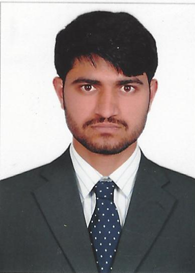 MUHAMMAD.375665@2freemail.com Electrical ForemanConceptRELAY LOGIC CONCEPT, PROGRAMING CONCEPT&TECHNIQUES, COMUNICATION PLC TO PC, LADER LOGIC CONCEPT ETC...Programming	1) Siemens PLC				2) Schneider PLCPROFESSIONAL EXPERIENCECompany: Gulf Industrial Services CO.LLC (GISCO)	Abu Dhabi United Arab Emirates. Clint: UAE ARMED FORCES (CICPA,CMW)	Electrical Technician    –July 2012 to Till DateDuties and Responsibilities Performed in this company.Project: operation and maintenance of RO plants and sewage water treatment plants in zayed military city seweihan Abu Dhabi.Maintenance and operation of RO plants and sewage water treatment plants.Repair and maintenance of STP control panels and motors.Installation and maintenance of motor starting circuits (DOL,star delta & reverse forward ).Preventive maintenance of irrigation control panels and pumps.Arrangement of materials for sites.Maintaining all necessary records and documents. Preparation of daily work report.    Project: Operation and maintenance of RO plants and sewage water treatment plants in ADCO and GASCO.Operation of sewage water treatment plants in ADCO.Repair and maintenance of STP control panels and motors.Installation and maintenance of motor starting circuits (DOL,star delta & reverse forward ) and program able logic controllers.Preventive maintenance of irrigation control panels and pumps.Control & Power cable testing, lying, & End Termination work.Installation and maintenance of lighting system.Project: Operating and maintenance of Electrical Generators in Critical Infrastructure & Coastal Protection Authority (CICPA).Maintenance of redar Generators on plat form in Zakum areas in zirku island.Installation of new generators with ATS&MTA panels.Maintenance of generators and electrical panels .Preventive, corrective maintenance and new installation of electrical distribution panels, Breakers and battery charger.Replace miner parts of engine (fan, belt , filter , diesel lines , ……..).Erection of 1500 KVA (22KV) substation in UAE Armed forces ZIRKU Island.Erection of feeder Pillars & LV penal.Ensure work in accordance with working drawings and specification. Co-ordination with various Sub-contractors and manpower for timely progress of work.Interaction with Architects, Clients, Electrical Consultants for required details.Design review and commenting of document to cable tray layout, Earthing layout, Lighting layout and method statement forwarding to Client Review.Checking and controlling the wastage of materials at site.Preparation of Electrical load schedule.Preparation of Single line diagrams.Subordinates in Planning and Problem solving.Maintaining all necessary records and documents. Preparation of daily work report.    Company :Madina sugar and chemical Faisalabad Pakistan 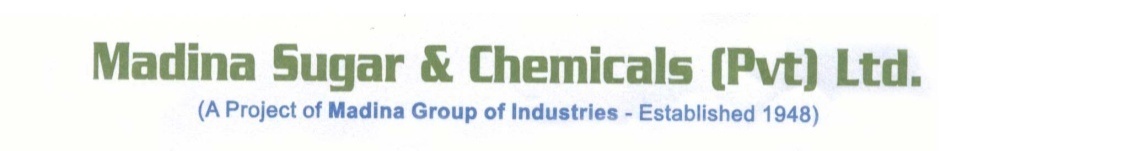 Electrical Supervisor  –August 2010 to June 2012Duties and Responsibilities Performed in this company.Installation and maintenance of motor starting control &power circuits (DOL, Star&Delta, Star&Delta Reverse and Forward, Auto Transformer,) from 1KW to 500KW motors.Work in 60MW power house as operator.Operating and maintenance of VFD drives from 150KW to 1500KW.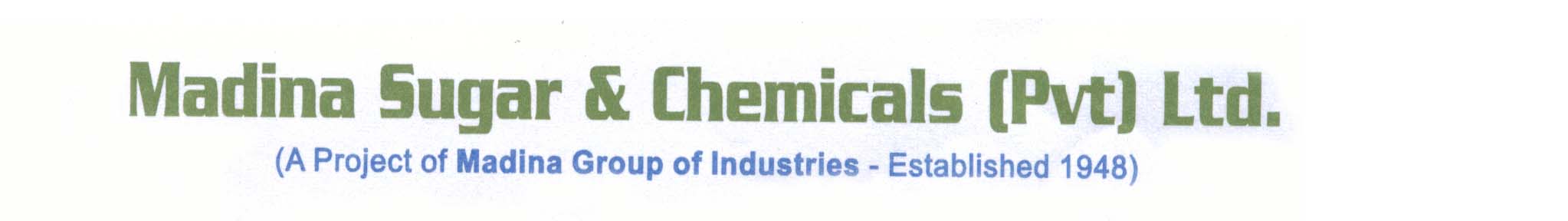 Operating and maintenance of Inverters from 1KW to 10KW.Installation & Preventive and corrective maintenance of  Electrical control panels, transformers & lighting system.Checking & testing circuit breakers and replacing them where required.Overhauling of all motors in shutdown.Maintenance of electrical devices and lighting circuits in buildings.Also worked in 10MW substation.Erection of 15MW&17MW(11kv) steam turbines generators.Power cables termination and gland work.Erection of feeder Pillars & LV penal.Preparation of daily work report. Maintaining all necessary records and documents.KNOWLEDGE, SKILLS AND ABILITIESComplete awareness of electrical safety.Reading the Electrical drawings.Through knowledge of heavy Motors Control Circuits. Through knowledge of Switch gears.Ability to supervise the work of skilled workers.Ability to understand and draw electrical circuits. Identification of problems.  HV, LV Cable Termination.Maintenance of underground HV/LV distribution line.Supervised the Operation and Maintenance of Electrical Switchgears.Testing and Commissioning of ACB, MCB, MCC B,Contractors, Isolators, Changeover Switches, Relays, Bus bars, Flexible Cable Terminals, Wire End, Sleeves Lugs.Use of Meggar and clomp-on-meter etc.TECHNICAL CERTIFICATESOne day training of induction & accident prevention from ZADCO .One day training of  H2S orientation & and use of escape from NUTC .Offshore Survival course from ETSDC Abu Dhabi.Valid Pakistani driving license .QUALIFICATION COMPUTER SKILLSMS Windows, MS Word ,MS Excel, MS Power Point, Print Artist andusage of internet, Etc.Lounges                                      Read                  Write                SpeakEnglish                          Good                 Good                GoodArabic                           Good                 Good                GoodUrdu                             Excellent           Excellent          ExcellentPERSONAL INFORMATIONFather’s Name      :                 Ghulam Rasool ShahidReligion                  :                 ISLAMMarital Status       :                 MarriedOverviewElectrical engineering degree holder with proven training and work experience seeks placement within engineering organizations in Gulf to improve domain knowledge and achieve career growth. Possess excellent understanding of electricity network equipment installation, testing, commissioning, maintenance and Operation.  Embraces new learning with good potential to work easily and confidently in a team environment. About 6 years of Gulf experience & 2 years home country in the field of Electricity.Electrical engineering degree holder with proven training and work experience seeks placement within engineering organizations in Gulf to improve domain knowledge and achieve career growth. Possess excellent understanding of electricity network equipment installation, testing, commissioning, maintenance and Operation.  Embraces new learning with good potential to work easily and confidently in a team environment. About 6 years of Gulf experience & 2 years home country in the field of Electricity.StrengthsDynamic person & quick learnerTrained in service & maintenanceStrengthsStrong Electrical aptitudeAnalytical & problem solving skillsStrengthsPossess team playing attitudeCan join new job immediatelyDegree/CertificateBoard/UniversityBachelor of Technology Engineering (Electrical)National College of Business Administration & EconomicsDiploma of Engineering in Electrical (3 years program)Punjab Board of Technical Education, LahoreSecondary School CertificateBISE Dera Ghazi Khan